Annoter un document scientifique pour expliquer la phagocytose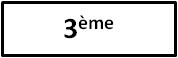 Objectif : Exploiter un document scientifique pour présenter les différentes étapes de la phagocytoseSupports proposés :Document 1 : Phagocytose de bactéries du genre Klebsiella par une cellule de Dyctiostelium (amibe).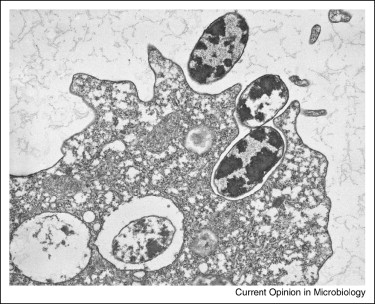 Document 3 : Description de la phagocytoseEn 1908 le biologiste russe Elie Metchnikoff a reçu le prix Nobel de médecine pour sa découverte du phénomène de la phagocytose. Lors de l’inflammation qui suit une infection, des globules blancs quittent les vaisseaux sanguins et se rendent dans le tissu infecté. Ce sont des phagocytes. Là ils détruisent les bactéries responsables de l’infection par phagocytose. La phagocytose commence par l’adhésion de la bactérie sur la membrane du phagocyte. Ensuite le phagocyte émet des prolongements cytoplasmiques qui entourent la bactérie. La bactérie se retrouve dans une « poche » cytoplasmique dans laquelle le phagocyte introduit des enzymes digestives. La bactérie est alors digérée, il n’en reste que des débris.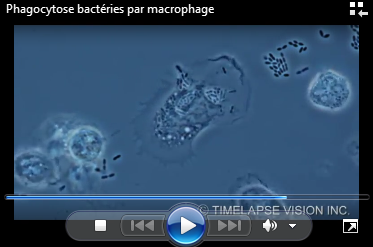 Consigne : En utilisant les supports proposés, construisez une activité qui permettra d’atteindre les objectifs du programme en développant la compétence à  « Communiquer scientifiquement ».Rédiger une consignePréparer une fiche d’aide en identifiant des points de blocage : technique, connaissancesConcevoir un curseur formatifConnaissancesCapacités déclinées dans une situation d’apprentissageUne réaction rapide – la phagocytose, réalisée par des leucocytes – permet le plus souvent de stopper l’infection.Observer, recenser et organiser des informations afin de caractériser le phénomène de la phagocytose ;